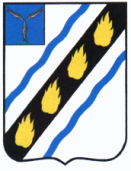 РОЗОВСКОЕ  МУНИЦИПАЛЬНОЕ  ОБРАЗОВАНИЕ СОВЕТСКОГО  МУНИЦИПАЛЬНОГО  РАЙОНА  САРАТОВСКОЙ  ОБЛАСТИСОВЕТ  ДЕПУТАТОВ (четвертого созыва)РЕШЕНИЕОт   17.11.2021г. №  163с.Розовое О согласии Совета депутатов Розовского муниципального образования на участие в заседании Общего Собрания Ассоциации «Совет муниципальных образований Саратовской области» в 2021 году дистанционным способом и голосовании на нем члена Ассоциации «Совет муниципальных образований Саратовской области»  Розовского  муниципального образованияВ соответствии с Федеральным законом от 6 октября 2003 года № 131-ФЗ «Об общих принципах организации местного самоуправления в Российской Федерации», ч. 1 ст. 181.2 Гражданского кодекса РФ, Уставом Розовского  муниципального образования, рассмотрев обращение Председателя Ассоциации «Совет муниципальных образований Саратовской области» Л.П. Жуковской от 01 ноября 2021 года № 01-426, Совет депутатов Розовского  муниципального образования Решил:1. Выразить согласие на участие в заседании Общего Собрания Ассоциации «Совет муниципальных образований Саратовской области» в 2021 году дистанционным способом и голосование на нем члена Ассоциации «Совет муниципальных образований Саратовской области» Розовского  муниципального образования.2. Настоящее решение вступает в силу со дня его принятия.3. Настоящее решение направить в Исполнительную Дирекцию Ассоциации «Совет муниципальных образований Саратовской области».Глава Розовскогомуниципального образования                                          В.Н. Меркулов